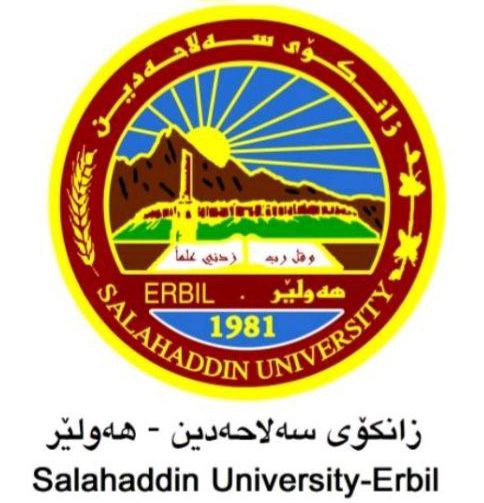 جامعة صلاح الدين _ أربيل                      المفعول المطلق في سورة البقرة (دراسة نحوية)بحث التخرجمقدم إلى رئاسة قسم اللغة العربية في كلية التربية بجامعة صلاحدين - أربيلوهو  جزء من متطلبات نيل  شهادة البكالوريوس في اللغة العربية و آدابها.إعداد الطالب :خطاب رشيد عمربإشراف:م . سوزان طالب محمدنيسان (٢٠٢٢_٢٠٢٣) مبِسْمِ اللَّهِ الرَّحْمَنِ الرَّحيمِ﴿وَٱلۡعَصۡرِ (1) إِنَّ ٱلۡإِنسَٰنَ لَفِي خُسۡرٍ (2) إِلَّا ٱلَّذِينَ ءَامَنُواْ وَعَمِلُواْ ٱلصَّٰلِحَٰتِ وَتَوَاصَوۡاْ بِٱلۡحَقِّ وَتَوَاصَوۡاْ بِٱلصَّبۡرِ (3) ﴾ (العصر ١-٣)أالإهداءإلى أطهر قلبين في حياتي أبي وأمي، من بذلوا الغالي في سبيل وصولي لدرجة علمية عالية، فلولاكما لما وصلت لهنا،فتعلمت منكم الصمود وحب الحياة مهما واجهني صعوبات،إلى فلذاتكبدي والسند والعضد والساعد أخواني فأراكم بسمتي وأرى جمال أيامي بكم.بشكروعرفانيسعدني أن أتقدم بالشكر الممزوج بوافر احترامي وتقديري إلى أستاذتي الفاضلة المشرفة على البحث م.سوزان طالب محمدعودة  التي أشرفت على رسالتى ، وطوعت وقتها وجهدها ، لمساعدتي للتغلب على الصعاب، داعيا الله عزوجل أن ينير دربها ويسدد خطاها وينعم عليه بدوام الصحة والعافية، فجزاها الله في الدنيا سروراً وفي الفردوس خلوداً، كما وأتقدم بالشكر الجزٌيل والامتنان العظيم، إلى جميع أساتذتي الأفاضل في كلية التربية – قسم اللغة العربية، جامعة صالح الدين – أربيل، كما وأتقدم بشكري إلى أعضاء لجنة المناقشة، مقدرا لهم وقوفهم معي وتحملهم عناء القراءة والحضور وتفضلهم بمناقشة هذه البحث، ولما كتبته أقلامهم الصادقة، فجزاهم الله خٌير الجزاء وأدامهم الله لخدمة العلم و أهله.                                                  والله ولي التوفٌق.تالمحتوياتالموضوعات                                                                                      الصفحة_________________________________________________الملخص ............................................................................................................... جالمقدمة....................................................................................................................1مفهوم المفعول المطلق.................................................................................................2تعريف المصدر.........................................................................................................2تعريف المفعول المطلق................................................................................................3تسمية المفعول المطلق...............................................................................................3أنواع المفعول المطلق..................................................................................................4حكم المفعول المطلق....................................................................................................5العامل في المفعول المطلق.............................................................................................5حذف العامل المفعول المطلق..........................................................................................6النائب عن المصدر........................................................................................................7تسمية سورة البقرة......................................................................................................9سبب نزول سورة البقرة................................................................................................9المفعول المطلق إعراباً وتحليلاً في سورة البقرة............................................................... 19_11نتائج البحث...............................................................................................................20الخاتمة.....................................................................................................................21المصادر والمراجع......................................................................................................22ث                                          الملخصفي هذا البحث تحدثت عن (المفعول المطلق في سورة البقرە) في بداية البحث كتبت مقدمةعن الموضوع ثم بعد ذلك قسمت البحث على مبحثين، في المبحث الأول عرفت المفعولالمطلق في العربية و المصدر و أنواع المصدر و عامله و ما ينوب عن المصدر أما المبحثالثاني فخصصته لدراسة تطبيقية للمفعول المطلق في سورة البقرة، ثم ختمت البحث بنتائج البحث وقائمة المصادر والمراج.ج_  المقدمة  _        الحمد لله رب العالمين، والصلاة والسلام على خاتم النبيين وإمام المرسلين محمد صلى الله عليە وسلم وعلى آلە وصحبە أجمعين، إن علم النحو من أعظم العلوم قدرا وأعلاها شرفا، وأنفعها أثرا في ضبط اللغةالعربية وثبت قواعدها، وقد سخر الله تعالى بتدبيره وحكمتە لهذه اللغة من أبنائها من العلماء من قام علىخدم وصونها.فإن المفعول المطلق بسبب كثرة أنواعها وتكرارها فًي سورة البقرة اخترت هذا الموضوع(المفعول المطلق في سورة البقرة ).وقد قسمت بحثي على مبحثين، تسبقها مقدمة وتناولت في المبحث الأول(المفعول المطلق في العربية)وفي المبحث الثاني تناولت (دراسة تطبيقٌة للمفعول المطلق فيسورة البقرة(.لقد واجهت أثناء كتابتى لهذا البحث عدة صعوبات، منها صعوبة الحصول على المصادر، وقلةالوقت،والتشابە وتكرار الرأي فً أغلبية المصادر واختيار الرأي الراجح منها.ومن أهم المصادر والمراجع التي اعتمدت عليها وهي كتاب (النحو الوافي لعباس حسن،ومعاني النحو لفاضل السامرائي).وهذا البحث ليس إلا جهد المقل، وهو محاولة متواضعة، وأجد نفسي مقصرا في حقە، وإن أصبت فٌيهفهذا من الله، وإن جانبت الصواب فذلك من ضعفي، والنقصان سمة الإنسان،والكمال هلل المستعان.وأخيراً أصلي على سيد المرسلين، وعلى آلە الطٌيبيين الطاهرين، والحمد الله رب العالمين.الباحث      خطاب رشيد عمر26\3\2023المبحث الأول: المفعول المطلق دراسة  نحوياًالمطلب الأول:  (مفهوم المفعول المطق)               المنصوبات هي ما اشتمل على علم المفعولية،وقسم النحاة المنصوبات إلى قسمين هما:أصلاً في النصب ويعنون به المفعولات الخمسة، ومحمولاً عليه وهو غيرالمفعولات مثل:الحال والتمييزوغير ذلك. فالذي جعلوه غيـر المفعـولات يدخل في حيز المفاعيل، فيقال للحال مفعول مع قيد مضمونهمثل: (جاءني زيـد راكباً) فقد فعل زيد مع قيد الركوب الذي هومضمون(راكباً).والمنصوبات هي جمع منصوب، أي اسم منصوب لا جمع منصوبة وجمـع بالألف والتاء لأنه صفة لمذكر لا يعقل هي من الأسماء خمسـة عشـر وهـي:المفعول به مثل: (ضربت زيداً)،والمفعول المطلق ويسمى المصدر مثل: (ضربت ضرباً) والمفعول فيه وهو وينقسم إلى ظرف الزمان وظرف المكان مثل:(صمت يوم الخميس) و(جلست أمامك ومفعول فيه بمعنـى وقـوع الفعـل فيـه والمفعول له مثل: (قمت إجلالاً لك) والمفعول معه مثل: (سرت والنيل) ونقص الزجاج المفعول معه فجعله مفعولاً بـه وقـدرة (سـرت وجـاوزت النيـل) والكوفيون نقصوا المفعول لهفجعلوه من باب المفعول المطلـق مثـل: (قعـدت جلوساً) والسيرفي جعل سادساً وهو المفعول منه مثلقوله تعالى:  (واختار موسى قومه سبعين رجلاً) والمعنى هو من قومه.التعريف المفعول المطلق(المصدر) اللغوياً_  في التعريف المصدر السامرائي يقول :- (اسم المصدر هو ما ساوى المصدر في الدلالة على الحدثو خالفه بخلوه من بعض حروف فعله لفظاً وتقديراً دون تعويض) _ وجاء المفعول المطلق في لسان العرب:- قال النحویون : المفعولات علی وجوُه في باب النحو: المفعول به کقولك أکرمت زیداً, ومفعول بلا صلةِ وهو المصدر ويكون ذلك في الفعل اللازم والواقع كقولك:حفظت حفظاً وفهمت فهماً واللازم كقولك انكسر انكساراً. _ وقال أبو حاتم :سئل الأصمعي في طُلُقِ أو طُلَقِ فقال: لا أدري لسان طُلُقُ أو طُلَق ؛قال شمر :ویقال طُلُقَت يدهُ ولسانه طُلوقَة وطُلوقاً .وقال ابن الأعرابي: یقال هو طَلِيقُ و طُلُقُ و وَطالِقُ و مُطلَقُ إذاخُلي عنه.المفعول المطلق إصطلاحاً _  تعريف المفعول المطلق عند ابن هشام :- (المصدر الفضلة المؤكد لعامله, أو المبين لنوعه, أو لعدده, نحو(ضربت ضرباً), (ضرب الأمير),(ضربتين) _  فقد عرفه ابن مالك بقوله (المصدر اسم دال بالأصالة على معنى قائم بفاعـل، أو صـادر عنـه حقيقة أو مجازا أو واقع على مفعـول)._  قال ابن عقيل (وسمي مفعولاً مطلقاً لصدق مفعول عليه،غیر مقید بحرف جر ونحوه،بخلاف غیره من المفعولات،فانه لا یقع علیه اسم المفعول إلا مقيدا كالمفعول به،والمفعول فيه،والمفعول معه،والمفعول له).التعريف المفعول المطلق :المفعول المطلق هو اسم منصوب نكرة مأخوذ من لفظ الفعل يذكرد لتوكيد الفعل أو بيان نوعه أو عدده.التسمية مفعول المطلق:
سمي المفعول المطلق بذلك لأنه مطلق عن القيود، أي غير مقيد،بخلاف المفعولات الأخرى فإنهامقيدة بحروف الجرونحوها.فالمفعول به مقيد بالباء، أي الذي فعل به الفعل،والمفعول فيه مقيد بـ (في)أي الذي حصل فيه الفعل، والمفعول معه مقيد بالمصاحبة، والمفعول له الذي حصل لأجله الفعل,أما المفعول المطلق فهو غير مقيد، بخلاف غيره من المفعولات.المطلب الثاني : أنواع المفعول المطلق المفعول المطلق هو اسم مصدر منصوب مأخوذ من لفظ الفعل الذي يسبقه, وينقسم مفعول المطلق الی ثلاثة أقسام(مٶکد للعامل،‌المبين للنوع،المبين للعدد)1- المفعول المطلق المؤكد للفعل :وهو الذي يكرر اللفظ تأكيد للفعلقال الله: ( وكلم الله موسى تكليمًا ﴾ [النساء: 164 كلم: فعل ماض مبنى على الفتح.الله : فاعل مرفوع، وعلامة رفعه الضمة. موسى: مفعول به منصوب، وعلامة نصبه الفتحة المقدرة؛ لأنه اسم مقصورتکلیما: مفعول مطلق منصوب، وعلامة نصبه الفتحة.2- المفعول المطلق المبين للنوع :وهو المفعول المطلق الذي يبين نوع حدوث الفعل ويأتي بعده مضافا او موصوفاً(ضربت زیدا ضرباً شديداً) ضرباً: مطلق مبين للنوع منصوب،شديداً: نعت منصوب)انا فتحنا لك فتحاً مبيناً) فتحاً:مفعول مطلق مبين للنوع منصوب ،مبینا:نعت منصوب.(جلست جلوسَ الأميرِ ) ‌جلوسَ :مفعول مطلق مبين للنوع منصوب الامیرِ:مضاف إليه مجرور.
 3- المفعول المطلق المبين للعدد :وهو المفعول الذي يبين عدد مرات الفعلقال الله : ( وحملت الأرض والجبال فدكتا دكة واحدة ﴾ (الحاقة ١4(حملت: فعل ماض مبني على الفتح؛ لاتصاله بتاء التأنيث، وهو مبني للمجهول. الأرض: نائب فاعل مرفوع، وعلامة رفعه الضمة.والجبال: الواو حرف عطف و«الجبال»: اسم معطوف على الأرض» مرفوع،وعلامة رفعه الضمة.فدكتا: الفاء حرف عطف، «دکتا»: فعل ماض مبني على الفتح؛ لاتصاله بتاء التأنيث،و«ألف» الاثنين ضمير مبني في محل رفع نائب فاعل؛ لأن الفعل «ذك» مبني للمجهول.دكة: مفعول مطلق منصوب، وعلامة نصبه الفتحة.واحدة: صفة منصوبة، وعلامة نصبها الفتحة.المطلب الثالث:(عامل المفعول المطلق ونائبه)أولاً:حكم المفعول المطلق: حكم المفعول المطلق النصب ویعرب مفعولاً مطلقا منصوباً،وبعض المعربین یقولون: في إعرابه إنە منصوب على المصدریة.ثانياً:العامل في المفعول المطلق :العامل في المفعول المطلق هو واحد من خمسة عوامل والفعل هو العامل أصلي, ويرى بعض النُّحاة أنَّ هناك ثلاثة عوامل فقط تعمل في المفعول المطلق، ويعمل فيه وفقاً لرأيهم الفعل أو الصفة المشبهة باسم الفاعل أو المصدر العامل، ولا يعمل فيه غير هؤلاء.                       1-الفعل:ويعمل في المفعول المطلق الفعل التام المتصرف فقط ,فلا تعمل فيه الأفعال الناقصة ولا الجامدة (یٶمن المٶمنون بربهم إیماناً راسخاً(2-المصدر نحو قولە تعالی(إن جهنم جزاؤكم جزاء موفورا) [الإسراء 63]جزاء : مفعول مطلق منصوب لبيان النوع العامل فيه المصدر: جزاؤكم 3- الوصف(كاسم فاعل ، واسم المفعول)اسم فاعل: انا ضاربُ زیداً ضرباً شديداً,اسم المفعول:زیدُ مضروبُ ضرباً شديداً,قوله تعالی : (والصفات صفاً) (الصافات 1)صفاً : مفعول مطلق منصوب جاء يؤكد عامله وهو اسم الفاعل:الصافات .4-الصفة المشبهة: ويعمل في المفعول المطلق الصفة المشبهة باسم الفاعل الدالة على الخدوث والتجدد نحو):هذا حزين حزناً شديدا) حزناً : مفعول مطلق منصوب جاء يبين نوع عامله الصفة المسبهة : حزين5-اسم التفضيل :هذا أکرمُهم کرماًکرماً:مفعول مطلق منصوب جاء یٶکد عاملە اسم التفضیل:أکرم.ثالثاً:حذف العامل المفعول المطلق: يحذف العامل المفعول المطلق ويبقى المفعول المطلق منصوبا ويقال إنه منصوب بفعل محذوف وذلك على التفصيل الآتية:1-المفعول المطلق المؤكد لا يحذف عامله لا جوازا ولا وجوبا؛ وذلك لأن المفعول المطلق المؤكد إنما هو للتأكيد والتقوية لعامله،وحذف العامل ينافي ذلك؛ حيث إن المحذوف لا يقوى ولا يؤكد، ولذلك لم يجز حذفه. 2- [أ]یجوز حذف عامل المصدر المبين للنوع أو العدد إذا دل عليه دلیل لفظي كقولك (بل جلوساً طويلا) لمن قال لك ما جلست فجلوساً منصوب بفعل محذوف جوازا دل عليه الفعل المذكور (جلست). او دلیل معنوي كقولك لمن قدم من الحج )حجاً مبروراً).(وذنباً مغفوراً ) فتنصبه بفعل محذوف جوازاً لدلالە القرینة الحاليه عليه.[ب]حذف عامل مفعول مطلق وجوبا:1-إذا دل علی أمر أو نهي (صبراً علی المصيبة يا اخي(شكرا ً يا اخي لربك لا كفراً.2-إذا وقع عامل المفعول المطلق بدلاً من فعله وجب حذفه وذلك فـي إجابـة الداعي مثل: لبيك، وسعديك أي إجابة وإسعاداً في بعد إسعاد، ولا يستعمل سعديك وحده بل لابد أن يكون تابعاً للبيك.3-المصدر الذي لا يصح الاخبار به عن المبتدأ :يذكر النحاة أن من مواطن حذف الفعل وجوباً، وقوع المصدر نائباً عن فعل اسند لاسم عين مكرراً، أو محصوراً، نحو محمد سيراً سيراً، وما محمد إلا سيرا أو مستفهماً عنه أو معطوفاً عليه نحو أأنت سيراً، وأنت أكلا وشربا، فان لم يكن مكرراً ولا محصوراً،ولا نحوهما، جاز ذكر الفعل وعدمه،أنت سيرا.4- اذا كان دال علی الخبر مثل هذه الحالاتأ_ ان یكون تفصیلاً لعاقبة ما قبله : (فشدوا الوثاق فاما منا بعد واما فداءً).ب_ یکون مکرراً (انت سیراً سیراّ)ج_ ان یکون محصوراً(ما انت إلا سیراً)د_ ان یكون مستفهماً عنه وعامله خبر عن اسم عين (انت سیراً)هـ_ ان یكون مؤكداً لنفسه:وهو الواقع بعد جملة ي نص في معناه (له عليَّ الف دينار اعترافاً)و_ ان یكون مؤكدا لغیره (انت ابني حقاً)ي_ ان یكون فعلاً علاجیاً تشبیهياً واقعاً بعد جملة مشتملة عليه وعلی صاحبه: (مررت بخاد فاذا له بكاء بكاء الثكلی)ء_ المصادر المسموعة (حمداً وشكراً لا كفراً).رابعاً:الَنائب عن(المصدر( المفعول المطلق:كما شرحنا في مفعول المطلق يكون من الخمسة مفاعيل التي توجد في اللغة العربية، وهو مصدر يكون منصوبًا ويأتي بعد الفعل الذي اشتق منه،  المفعول المطلق يعمل   على تأكيد حدوث الفعل أو تأكيد وبيان نوع العامل الخاص به. لاكن نائب عن المفعول المطلق والذي ينوب عنه في حكم النصب، وسوف نتحدث بشيء من التفصيل عن النائب عن المفعول المطلق فيما يلى:1-مرادف المفعول المطلق هو ما يكون مرادفاً لمصدر فعل آخری (قمت وقوفاً) وقوفا:نائب عن المفعول المطلق ومرادف مصدر(دفعته حفزا)حفزاً:نائب عن المفعول المطلق مرادف المصدر2-الآلة المصدر التي تستخدم لإيجاد منی ذلك المصدر المحذوف )ضربتة سوطاً(سوطاً:مفعول مطلق نائب عن المصدر منصوب بالفتحة (سقيت الضمآن كوباّ) كوبا: مفغول المطلق نائب مصدرمنصوب3-ضمير المصدر :الضمير العائد على المفعول المطلق وهو يحذف ويشار إليه بضمير بعد الحذفمثل  )أهديته إليهم)(اجتهدت اجتهادا لم يجتهده غيري(والضمير هنا يعود على المصدر المؤكد المحذوف وإعرابه ضمير متصل مبني على الضم في محل نصب عن المفعول المطلق.4-هناك الألفاظ الذي تدل على العموم أو البعضية هناك ألفاظ تدل على العموم مثل (أتم وأفضل وتمام وأجود وكل وعاما[ً اسم تفضیل])  وأخرى تدل على البعضية مثل ( أي وبعض)  حين تضاف إلى مصدر الفعل المحذوف تكون نائب عن المفعول المطلق وتعرب نائب عن المفعول المطلق منصوب بالفتحة الظاهرة على آخره وهو مضاف وما يأتي بعدها يعرب مضاف إليه مجرور وعلامة جره الكسرة الظاهرة علی آخری (فلا تمیلوا کل الميل) الإسراء129
كل:نائب عن المصدر منصوب بالفتحة(اكرمته ذلك الإكرام( ذالك:نائب عن المصدر منصوب بالفتحة(تلا الطالب القرآن أحسن تلاوة) أحسن:نائب ًعن المفعول المطلق منصوب بالفتحة 5-صفة المصدر المحذوف:وتعرف بصفة تصف المفعول المطلق بعد حذفه ويعرب نائب عن المفعول المطلق منصوب وعلامة نصبه التنوين بالفتح الظاهر على آخره(اذكروا الله كثیرا) (تطور حياة سريعاً ) فالكلمة (سريعاً، كثیراً) :نئب عن المفول المطلق محذوف منصوب وعلامة نصبه تنوين بالفتحة .7-يدل علی نوعه ):جلستُ القرفصاء( (رجع العدو القهقري) القرفصاء،القهقري:نائب عن مفعول مطلق محذوف منصوب وعلامة نصبه الفتحة ,اصل جمله:جلست جلوساً القرفصاء،رجع رجوعاً القهقراء.7-العدد المصدر: العدد الذي يدل على المصدر المحذوف  وهو عدد يدل على المصدر بعد حذفه. مثل (صليت أربع ركعات)  (قابلت عدة مرات)  (كتب الطفل الكلمة عشرين مرة) ً فالكلمة عدة، أربع  عشرين جائوا بدلاً عن المصدر الذي يدل على المفعول المطلق.المبحث الثاني :المفعول المطلق في سورة البقرة المطلب الأول :سورة البقرة الاسم وأسباب النزول      سورة البقرة هي سورة الثانية من القرآن الكريم من حيث الترتيب في المصحف الشريف وهي مدنية وأول سورة نزلت بالمدينة عدد آياتها 286 آية,وبها أطول آية في القرآن وهي آية الدين رقم 282,لسورة البقرة فضائل الكثيرة وردت في القرآنفيها أعظم آية في القرآنالحفاظة والكافية لمن قرأهاطاردة للشياطين من البيوتتشفع للعبد يوم لا ينفع مال ولابنون.تسمية سورة البقرةذهب جل علماء علوم القرآن إلى أن تسمية سور القرآن الكريم إنما كانت على نسق تسمية العرب لقصائدهم ونحوها، فيقول الإمام الزركشى: «ينبغى النظر فى وجه اختصاص كل سورة بما سميت به، ولا شك أن العرب تراعى فى الكثير من المسميات أخذ أسمائها من نادر أو مستغرب يكون فى الشيء من خلق أو صفة تخصه أو صفة تكون معه أحكم أو أكثر أو أسبق لإدراك الرائى للمسمى، ويسمون الجملة من الكلام أو القصيدة الطويلة بما هو أشهر فيها، وعلى ذلك جرت أسماء سور الكتاب العزيز، كتسمية سورة البقرة بهذا الاسم لقرينة ذكر قصة البقرة المذكورة فيها وعجيب الحكمة فيها.سبب نزول سورة البقرة:يعتبرعلم أسباب النزول أحد علوم القرآن الكريم,والذي يهتم بمعرفة أسباب نزول آيات القرآن,وما تعلق بتلك الأيات من حوادث وقضايا,إضافة إلى معرفة متى نزلت وأين نزلت ,وتهدف هذة المعرفة إلى فهم الآيات وتفسيرها,واستنباط الحكمة  من الأحكام القرآنية التي تتضمنها الآيات.إنّ كثيرًا من سور القرآن الكريم تنزلُ لغير سبب، وهناك سور تنزل لسبب معروف، فليس لكلِّ سورة أسباب نزول خاصّة ومعروفة.من الروايات التي تتحدث عن أسباب نزول الآيات الأولىمن سورة البقرة ما روي عن مجاهد بأنه قال:أربع آيات من أول هذه السورة نزلت في المؤمنين وآيتان بعدها نزلتا في الكافرين وثلاث عشرة بعدها نزلت في المنافقين.نزلت آيات سورة البقرة مُتفرّقةً،ولكل آية أو مجموعة من الآيات سبب خاصّ لنزولها, ومن هذه الأسباب:قال تعالى { الۤمۤ } [١]{ ذَ ٰلِكَ ٱلۡكِتَـٰبُ لَا رَیۡبَۛ فِیهِۛ هُدى لِّلۡمُتَّقِینَ }[ ٢]{ ٱلَّذِینَ یُؤۡمِنُونَ بِٱلۡغَیۡبِ وَیُقِیمُونَ ٱلصَّلَوٰةَ وَمِمَّا رَزَقۡنَـٰهُمۡ یُنفِقُونَ }[ ٣]{ وَٱلَّذِینَ یُؤۡمِنُونَ بِمَاۤ أُنزِلَ إِلَیۡكَ وَمَاۤ أُنزِلَ مِن قَبۡلِكَ وَبِٱلۡـَٔاخِرَةِ هُمۡ یُوقِنُونَ }[٤]{ أُو۟لَـٰۤىِٕكَ عَلَىٰ هُدى مِّن رَّبِّهِمۡۖ وَأُو۟لَـٰۤىِٕكَ هُمُ ٱلۡمُفۡلِحُونَ }[ ٥] [سُورَةُ البَقَرَةِ]أخرج الفريابي وأبن جرير عن مجاهد,قال: أربع آيات من أول هذه السورة نزلت في المؤمنين وآيتان بعدها نزلتا في الكافرين وثلاث عشرة بعدها نزلت في المنافقين.قال تعالى{ إِنَّ ٱلَّذِینَ كَفَرُوا۟ سَوَاۤءٌ عَلَیۡهِمۡ ءَأَنذَرۡتَهُمۡ أَمۡ لَمۡ تُنذِرۡهُمۡ لَا یُؤۡمِنُونَ }[ ٦]{ خَتَمَ ٱللَّهُ عَلَىٰ قُلُوبِهِمۡ وَعَلَىٰ سَمۡعِهِمۡۖ وَعَلَىٰۤ أَبۡصَـٰرِهِمۡ غِشَـٰوَة وَلَهُمۡ عَذَابٌ عَظِیم }[ ٧][سُورَةُ البَقَرَةِ]سبب نزولها إنها نزلت في أبي جهل وخمسة من أهل بيته,وأيضاً أنها نزلت في رؤساء اليهود كحي بن أخطب ,وروي أيضاً أنها نزلت في قادة الاحزاب, وقيل إنها نزلت في كل من سبق في علم اللَه أنه يموت على الكفر, وهذا يجمع كل الروايات السابقة قال تعالى { ۞ أَتَأۡمُرُونَ ٱلنَّاسَ بِٱلۡبِرِّ وَتَنسَوۡنَ أَنفُسَكُمۡ وَأَنتُمۡ تَتۡلُونَ ٱلۡكِتَـٰبَۚ أَفَلَا تَعۡقِلُونَ }[ ٤٤][سُورَةُ البَقَرَةِ]وقد روي في سبب نزولها عن ابن عباس – رضي الله عنهما قال:نزلت هذه الآية في يهود المدينةكان الرجل منهم يقول لصهره ولذوي قرابته ولمن بينه وبينهم رضاع من المسلمين :اثبت على الدين الذي انت عليه وما يأمرك به هذا الرجل فإن أمره حق,وكانوا يأمرون الناس بذلك ولا يفعلونهقال تعالى { ٱلطَّلَـٰقُ مَرَّتَانِۖ فَإِمۡسَاكُۢ بِمَعۡرُوفٍ أَوۡ تَسۡرِیحُۢ بِإِحۡسَـٰن وَلَا یَحِلُّ لَكُمۡ أَن تَأۡخُذُوا۟ مِمَّاءَاتَیۡتُمُوهُنَّ شَیۡـًٔا إِلَّاۤ أَن یَخَافَاۤ أَلَّا یُقِیمَا حُدُودَ ٱللَّهِۖ فَإِنۡ خِفۡتُمۡ أَلَّا یُقِیمَا حُدُودَ ٱللَّهِ فَلَا جُنَاحَ عَلَیۡهِمَا فِیمَا ٱفۡتَدَتۡ بِهِۦۗ تِلۡكَ حُدُودُ ٱللَّهِ فَلَا تَعۡتَدُوهَاۚ وَمَن یَتَعَدَّ حُدُودَ ٱللَّهِ فَأُو۟لَـٰۤىِٕكَ هُمُ ٱلظَّـٰلِمُونَ }[سُورَةُ البَقَرَةِ][229]هذه الآية أيضاً يرد فيها السؤال عن الحكمة من تحديدعدة مرات الطلاق التي يحل للرجل مراجعة امرأته فيها بتطليقتين والمعرفة هذه الحكمة لابد من الوقوف على سبب نزول الآيةسبب نزول هذه الآية أن الرجل كان إذا خلق امرأته  ثم ارتجعها قبل أن تنقضي عدتها كان له ذلك وإن خلقها ألف مرة,فعمد رجل إلى امرأته فطلقها ثم أمهلها حتى إذا شارفت انقضاء عدتها ارتجعها ثم خلقها , وقد تبين من سبب نزول الآية أن الحكمة من تحديد الطلاق الذي تحل فيه المراجعة بطلقتين هي رفع الضلم والضرر عن المرأة.المطلب الثاني:مواضع المفعول المطلق في سورة البقرة إعرابا وتحليلاًأولاً: قال تعالى { وَإِذَا قِیلَ لَهُمۡ ءَامِنُوا۟ كَمَاۤ ءَامَنَ ٱلنَّاسُ قَالُوۤا۟ أَنُؤۡمِنُ كَمَاۤ ءَامَنَ ٱلسُّفَهَاۤءُۗ أَلَاۤ إِنَّهُمۡ هُمُ ٱلسُّفَهَاۤءُ وَلَـٰكِن لَّا يعۡلَمُونَ } [سُورَةُ البَقَرَةِ: ١٣] الإعراب: كما : الكاف حرف تشبيه وجر مبنى على الفتح، و(ما) حرف مصدري مبنى على السكون.آمن : فعل ماض مبنى على الفتح، و(ما) المصدرية مع الفعل (آمن) في تأويل مصدر صـفةلمفعول مطلق محذوف، والتقدير: أمنواإيمانا كإيمان السفهاءكما آمن : اعراب السابقة. التفسير: (وَإِذَا قِیلَ لَهُمۡ  يعني للمنافقين) وقيل لليهود أي قال لهم المؤمنون ولا تفسدوا في الأرض بالكفر وتعويق الناس عن الإيمان بمحمد ﷺ والقرآن. وقيل معناه لا تكفروا، والكفر أشد فساداً في الدين وقالوا إنما نحن مصلحون يقولون هذا القول كذباً كقولهم آمنا وهم كاذبون ألا كلمة تنبيه ينبه بها المخاطب وإنهم هم المفسدون أنفسهم بالكفر والناس بالتعويق عن الايمان ولكن لا يشعرون أي لا يعلمون أنهم مفسدون لأنهم يظنون أن الذي هم عليه من إبطان الكفر صلاح. وقيل: لا يعلمون ما أعد الله لهم من العذاب.ثانياً: قال تعالى{قَالُوا۟ سُبۡحَـٰنَكَ لَا عِلۡمَ لَنَاۤ إِلَّا مَا عَلَّمۡتَنَاۤ إِنَّكَ أَنتَ ٱلۡعَلِیمُ ٱلۡحَكِیمُ } [سُورَةُ البَقَرَةِ: ٣٢] الإعراب : سُبۡحَـٰنَكَ: مفعول مطلق، فعله محذوف والكاف في محل جر بالإضافة،من إضافة المصدر التفسير : قالو: أي قال الملائكة ,( سٌبحانك) تنزيلها لك عن الجميع المعايب والنقائص وسبحان اسم مصدرمثل:غفران,( لَا عِلۡمَ لَنَاۤ إِلَّا مَا عَلَّمۡتَنَاۤ):أي إنك أجلٌ من أن نحيط بشيء من علمك إلا ما علمتنا فهو اعتراف بالعجز, والقصور,(ٱلۡعَلِیمُ) الذي لا يخفي  عليه الخافية  في الأرض, ولا في السماء(ٱلۡحَكِیمُ):معناه الحاكم.ثالثاً:قال تعلى{ وَقُلۡنَا یَـٰۤـَٔادَمُ ٱسۡكُنۡ أَنتَ وَزَوۡجُكَ ٱلۡجَنَّةَ وَكُلَا مِنۡهَا رَغَدًا حَیۡثُ شِئۡتُمَا وَلَا تَقۡرَبَا هَـٰذِهِ ٱلشَّجَرَةَ فَتَكُونَا مِنَ ٱلظَّـٰلِمِینَ } [سُورَةُ البَقَرَةِ: ٣٥]الإعراب: رَغَدًا: صفة مفعول مطلق ,أي أكلا رغدا,نائب عن المفعول المطلقالتفسير: وَقُلۡنَا یَـٰۤـَٔادَمُ ٱسۡكُنۡ أَنتَ وَزَوۡجُكَ ٱلۡجَنَّةَ : أي: اتخذها مأوى، ومنزلاً، وليس معناهالاستقرار، والثبوت؛ لأنه لم يقل: أسكنتك الجنة؛ لأنه خلق لعمارة الأرض، ولما أسكن الله آدم في الجنة؛ بقي وحده، وليس معه من يستأنس به، ويجالسه، فألقى الله عليه النوم،ثم أخذ ضلعاً من أضلاع جنبه الأيسر، وهو الأقصر،فخلق منه زوجته حواء، ووضع مكان الضلع لحماً من غيرأن يحسّ بذلك، ولم يجد ألماً، ولو وجد؛ لما عطف رجل على امرأة قط وسميت : حواء؛ لأنها خلقت من حي، فلمّا استيقظ من نومه،ورآها جالسة كأحسن ما خلق الله تعالى، فقال لها : من أنت؟ قالت: أنا زوجتك حواء، قال : ولماذا خلقت؟ قالت : لتسكن إلي، وأسكن إليك ,(وَكُلَا مِنۡهَا رَغَدًا حَیۡثُ شِئۡتُمَا) العيش الدار الهنيالذي لا عناء فيه,( وَلَا تَقۡرَبَا هَـٰذِهِ ٱلشَّجَرَةَ)لقد اختلف في تعيين هذه الشجرة اختلافاً كبيراً, ( فَتَكُونَا مِنَ ٱلظَّـٰلِمِینَ ) بمعنى إذا اختلفا فتكونا من الكافرين.رابعاً:قال تعالى{وَٱتَّقُوا۟ یَوۡما لَّا تَجۡزِی نَفۡسٌ عَن نَّفۡس شَیۡـٔا وَلَا یُقۡبَلُ مِنۡهَا شَفَـٰعَة وَلَا یُؤۡخَذُ مِنۡهَا عَدۡل وَلَا هُمۡ یُنصَرُونَ}[سُورَةُ البَقَرَةِ: ٤٨]الإعراب: شَیۡـٔاً: مفعول به منصوب ومنهم من يعربه نائباً عن المفعول المطلق لأنه صفته منصوب والتقدير:لاتجزي نفس جزاء شيئا, أي قليلا ولا كثيرا .التفسير: (وَٱتَّقُوا۟ یَوۡما):يعني يوم القيامة, (لَّا تَجۡزِی نَفۡسٌ عَن نَّفۡس شَیۡـٔا):لا يغني أحد عن أحد(وَلَا یُقۡبَلُ مِنۡهَا شَفَـٰعَة): يعني عن الكافرين, (وَلَا یُؤۡخَذُ مِنۡهَا عَدۡل):أي :يعني فداء,بدل ,فدية,(وَلَا هُمۡ یُنصَرُونَ):أي: ولا أحد يغضب لهم فينصرهم وينقذهم من عذاب الله ,أنهم لا يؤمذ لا ينصرهم ناصر كما لايشفع لهم شافع, ولا يقبل منهم عدل ولا فدية.خامساً:قال تعالى{ وَإِذۡ قُلۡنَا ٱدۡخُلُوا۟ هَـٰذِهِ ٱلۡقَرۡیَةَ فَكُلُوا۟ مِنۡهَا حَیۡثُ شِئۡتُمۡ رَغَدا وَٱدۡخُلُوا۟ ٱلۡبَابَ سُجَّد وَقُولُوا۟ حِطَّة نَّغۡفِرۡ لَكُمۡ خَطَـٰیَـٰكُمۡۚ وَسَنَزِیدُ ٱلۡمُحۡسِنِینَ } [سُورَةُ البَقَرَةِ: ٥٨]الإعراب:  رغداً: مفعول مطلق نائب عن المصدر فهو صفته أي:أكلاً رغداً, عن المفسرين .إما وصف لمصدر محذوف ,أي: أكلا رغدا ,وقد ذكر فيما سلفالتفسير: (وَإِذۡ قُلۡنَا ٱدۡخُلُوا۟ هَـٰذِهِ ٱلۡقَرۡیَةَ) أي: اذكروا إذ قلنا, (هَـٰذِهِ ٱلۡقَرۡیَةَ) وقيل : هي بيت المقدس,وقيل : قرية من قرى الشام, (فَكُلُوا۟ مِنۡهَا) من طعامها وثمارها,( فَكُلُوا۟ مِنۡهَا حَیۡثُ شِئۡتُمۡ رَغَدا)يعني بذلك: فكلوا من هذه القرية حيث شئتم عيشا هنيا واسعا بغير حساب, (وَٱدۡخُلُوا۟ ٱلۡبَابَ سُجَّداً)قيل: الباب باب القرية ,وهي باب القبة التي كانوا يصلون إليها, (وَقُولُوا۟ حِطَّة نَّغۡفِرۡ لَكُمۡ خَطَـٰیَـٰكُمۡۚوَسَنَزِیدُ ٱلۡمُحۡسِنِینَ) (حطة) بمعنى حط عنا ذنوبنا حطة ,( نَّغۡفِرۡ لَكُمۡ) يتغمد لكم ربكم ذنوبكم التي سلفت منكم فيعفو لكم عنها,(خَطَـٰیَـٰكُمۡۚ) خطايا:جمع خطية بلا همزة ,كهدية وهدايا , وحوية وحوايا(وَسَنَزِیدُ ٱلۡمُحۡسِنِینَ) أي: من كان محسناً منكم كانت تلكة الكلمة سبب في زيادة ثوابه.سادساً:قال تعالى { وَقَالُوا۟ قُلُوبُنَا غُلۡفُۢ بَل لَّعَنَهُمُ ٱللَّهُ بِكُفۡرِهِمۡ فَقَلِیلا مَّا یُؤۡمِنُونَ } [سُورَةُ البَقَرَةِ: ٨٨]الإعراب:  فَقَلِیلاً: الفاء استئنافية ,قليلاً : صفة لمفعول مطلق محذوف , التقدير: فلا تؤمنون إلا إيماناً قلايلاً.التفسير:   { وَقَالُوا۟ قُلُوبُنَا غُلۡفُۢ بَل لَّعَنَهُمُ ٱللَّهُ بِكُفۡرِهِمۡ فَقَلِیلا مَّا یُؤۡمِنُونَ } أي:  اعتذروا عن الإيمان لما دعوتهم إليه ,يا أيها الرسول,بأن قلوبهم غلف , أي: عليها غلاف وأغطية , فلا تفقه ما تقول ,يعني, فيكون لهم,- بزعمهم – عذر لعدم العلم , وهذا كذب منهم .سابعاً:قال تعالى{أَمۡ تُرِیدُونَ أَن تَسۡـَٔلُوا۟ رَسُولَكُمۡ كَمَا سُىِٕلَ مُوسَىٰ مِن قَبۡلُۗ وَمَن یَتَبَدَّلِ ٱلۡكُفۡرَ بِٱلۡإِیمَـٰنِ فَقَدۡ ضَلَّ سَوَاۤءَ ٱلسَّبِیلِ} [سُورَةُ البَقَرَةِ: ١٠٨]الإعراب: كَمَا سُىِٕلَ: الكاف حرف تشبيه وجر مبني على الفتح,و(ما) حرف مصدري مبني على السكونو(ما)والفعل (سُئلَ)في تأويل مصدر صفة لمفعول المطلق محذوف,والتقدير : أم تريدون أن تسألوا رسولكم  سؤالا كسؤالا موسى....التفسير:  والذي يتوجه به القرآن إلى المسلمين- فيه تحذير لهم من أن يكونوا مع النبىّ، كما كان اليهود مع موسى، كلما جاء بأمر لم يتلقوه بالامتثال والطاعة، بل قابلوه بالحذر والريب، وواجهوه بالأسئلة الكثيرة، التي تنبىء عن خبث طوية،وفساد سريرة,وتحويل القبلة إذا كان أمرا وشيك الوقوع، وقد كان المسلمون يصلّون إلى بيت المقدس منذ سبعة عشر شهرا، فإذا وقع هذا التحويل،نزعت بهم نوازع كثيرة تدعوهم إلى التساؤل: فيم كنا؟ ولم هذا؟ وهل سنتحول عن القبلة الجديدة فيمابعد أم سنظل عليها؟ .. وهكذا.ثامناً:قال تعالى{ وَقَالُوا۟ ٱتَّخَذَ ٱللَّهُ وَلَداۗ سُبۡحَـٰنَهُۥۖ بَل لَّهُۥ مَا فِی ٱلسَّمَـٰوَ ٰتِ وَٱلۡأَرۡضِۖ كُلّ لَّهُۥ قَـٰنِتُونَ }[سُورَةُ البَقَرَةِ: ١١٦]الإعراب:  سُبۡحَـٰنَهُۥ: مفعول مطلق لفعل محذوف .التفسير: ( وَقَالُوا۟) أي:  اليهود,والنصاري,( ٱتَّخَذَ ٱللَّهُ وَلَداۗ)فقوله: لي ولد,فسبحاني  أن أتخذ صاحبة وولداً,(سُبۡحَـٰنَهُۥ) تنزيلها لك عن جميع المعايب والنقائص, (لَّهُۥ مَا فِی ٱلسَّمَـٰوَ ٰتِ وَٱلۡأَرۡضِۖ) أي: ملكاًوخلقاً,وعبيداً,( كُلّ) أي: كل ما فيها,( قَـٰنِتُونَ) أي: مطيعون,منقادون مذللون,مسخرون,مسلمونوالكافرون,والصالحون,والفاسدون,فالأولون بالعبادة,واطاعة,والإنابة.تاسعاً:قال تعالى{ ٱلَّذِینَ ءَاتَیۡنَـٰهُمُ ٱلۡكِتَـٰبَ یَتۡلُونَهُۥ حَقَّ تِلَاوَتِهِۦۤأُو۟لَـٰۤىِٕكَ یُؤۡمِنُونَ بِهِۦۗ وَمَن یَكۡفُرۡ بِهِۦ فَأُو۟لَـٰۤىِٕكَ هُمُ ٱلۡخَـٰسِرُونَ }[سُورَةُ البَقَرَةِ: ١٢١]الإعراب:  حَقَّ: مفعول مطلق نائب عن المصدر لانه صفة المصدر في الأصل.التفسير:  (ٱلَّذِینَ ءَاتَیۡنَـٰهُمُ ٱلۡكِتَـٰبَ یَتۡلُونَهُۥ حَقَّ تِلَاوَتِهِۦ) قال عبدالرزاق, عن معمر عن قتادة: هم اليهودوالنصاري , وهو قول عبدالرحمن بن زيد بن أسلم , وأختاره أبن جرير,وقال سيد عن قتادة : هم أصحاب الرسول الله صل الله عليه وسلم, (ۤأُولَـٰۤىِٕكَ یُؤۡمِنُونَ بِهِۦ) خبر عن (ٱلَّذِینَ ءَاتَیۡنَـٰهُمُ ٱلۡكِتَـٰبَ یَتۡلُونَهُۥ حَقَّ تِلَاوَتِهِۦ) أي: من أقام كتابة من أهل الكتب المنزلة على الأنبياء المتقدمين حق إقامته,(وَمَن یَكۡفُرۡ بِهِۦ فَأُو۟لَـٰۤىِٕكَ هُمُ ٱلۡخَـٰسِرُونَ) والذي نفسي بيده لا يسمع بي أحد من هذه الأمة : يهودي ولا نصراني,ثم لا يؤمنون بي ,إلا دخل النار. عاشراً:قال تعالى{ وَٱتَّقُوا۟ یَوۡما لَّا تَجۡزِی نَفۡسٌ عَن نَّفۡس شَیۡـٔا وَلَا یُقۡبَلُ مِنۡهَا عَدۡل أوَلَا تَنفَعُهَا شَفَـٰعَة وَلَا هُمۡ یُنصَرُونَ }[سُورَةُ البَقَرَةِ: ١٢٣]الإعراب:  شَیۡـٔاً:مفعول مطلق نائب عن المصدر منصوب وعلامة نصبه فتحه.التفسير:  (وَٱتَّقُوا۟ یَوۡما لَّا تَجۡزِی نَفۡسٌ عَن نَّفۡس شَیۡـٔا) تقول جزى عنى هذا األمر يجزى كما تقول قضى يقضى، زنة ومعنى، أي واتقوا يا معشر بني إسرائيل المبّدلين كتابى , المحرفین له عن وجهه،المكذبين برسولي محمدصلى الله عليه وسلم - عذاب يوم التقضى فيه نفس عن نفس شيئا من الحقوق التي لزمتها,فال تؤخذ نفس بذنب أخرى، (وَلَا یُقۡبَلُ مِنۡهَا عَدۡل أوَلَا تَنفَعُهَا شَفَـٰعَة)العدل الفدية:أي ال يؤخذ مننفس فدية تنجو بها من النار، إذ هي التجد ذلك لتفتدى به،واليشفع فيما وجب عليها من حّق شافع،وقد كانوا يعتقدون بالمكّفرات تؤخذ فدية عما فرطوا فيه، وبشفاعة أنبيائهم لهم، (وَلَا هُمۡ یُنصَرُونَ) أي إنه ال يأتيهم ناصر ينصرهم فيمنع عذاب اهلل عنهم إذا نزل بهم. وهذا ترهيب لمن سلفت عظتهم في آلية قبلها . حادي عشر:قال تعالى{ صِبۡغَةَ ٱللَّهِ وَمَنۡ أَحۡسَنُ مِنَ ٱللَّهِ صِبۡغَة وَنَحۡنُ لَهُۥ عَـٰبِدُونَ } [سُورَةُ البَقَرَةِ: ١٣٨]الإعراب:  صِبۡغَةَ:  مصدر مؤكد مفعول مطلق لفعل محذوف منصوب وعلامة نصبه الفتحه الظاهرةوالتقدير صبغا صبغة الله,صبغة  مضاف.التفسير:  الزموا دين الله الذي فطركم عليه ظاهراً وباطناً,فلا أحسن ديناً من دين الله,فهو موافق للفطرة,جالب للمصالح,مانع للمفاسد وقالوا: نحن عابدون الله وحده لا نشرك معه غيره.ثاني عشر:قال تعالى{ ٱلَّذِینَ ءَاتَیۡنَـٰهُمُ ٱلۡكِتَـٰبَ یَعۡرِفُونَهُۥ كَمَا یَعۡرِفُونَ أَبۡنَاۤءَهُمۡۖ وَإِنَّ فَرِیقا مِّنۡهُمۡ لَیَكۡتُمُونَ ٱلۡحَقَّ وَهُمۡ یَعۡلَمُونَ }[سُورَةُ البَقَرَةِ: ١٤٦]الإعراب:  كَمَا:   الكاف :حرف تشبيه وجر, ما: مصدرية.يعرفون: في تأويل مصدر في محل جر بالكاف, والجار,والمجرور متعلقان بمحذوف صفة لمفعول مطلق محذوف, والتقدير:  يعرفونه معرفة كائنةً مثل معرفتهم ابنائهم.التفسير:  (ٱلَّذِینَ ءَاتَیۡنَـٰهُمُ ٱلۡكِتَـٰبَ) : هم اليهود, والنصاري ,والمراد: علمائهم.( یَعۡرِفُونَهُۥ) الضمير يعود لرسول الله صل الله عليه وسلم وإن لم يسبق له ذكر,لدلالة الكلام عليه ,وعدم اللبس . ويقال : بل سبقذكره بلفظ الرسول مرتين ,( كَمَا یَعۡرِفُونَ أَبۡنَاۤءَهُمۡۖ) يعرفونه بأوصافه كمعرفتهم  أبنائهم,وذلك بنعة في كتبهم , قال عبدالله بن سلام رضي الله عنه: لقد عرفت محمداً كما أعرف ابني , ومعرفتي لمحمد أشد, (وَإِنَّ فَرِیقا):جماعة من اليهود , والنصاري ,والمراد رؤساهم , وعلمائهم, ( لَیَكۡتُمُونَ ٱلۡحَقَّ): ليخفون,وينكرون صفات النبي صل الله عليه وسلم الموجودة في التوراة,والإنجيل ,(وَهم يَعلمَون): أن كتمان الحق, ونكرانه معصية من أعظم المعاصي,وهو ظاهر في صحة الكفر عناداً.ثالث عشر:قال تعالى{ كَمَاۤ أَرۡسَلۡنَا فِیكُمۡ رَسُولا مِّنكُمۡ یَتۡلُوا۟ عَلَیۡكُمۡ ءَایَـٰتِنَا وَیُزَكِّیكُمۡ وَیُعَلِّمُكُمُ ٱلۡكِتَـٰبَ وَٱلۡحِكۡمَةَ وَیُعَلِّمُكُم مَّا لَمۡ تَكُونُوا۟ تَعۡلَمُونَ } [سُورَةُ البَقَرَةِ: ١٥١]الإعراب:  كَمَاۤ أَرۡسَلۡنَا:  كما: الكاف حرف تشبيه وجر مبني على الفتح, ما: حرف مصدري مبني على السكون.أَرۡسَلۡنَا:  فعل ماض مبني على السكون لاتصاله ب(نا),الفاعلين التي هي ضمير متصل مبني على السكون في محل الرفع الفاعل,و(ما)والفعل في تأويل مصدر في محل الجر بالكاف,ويكون متعلقاً بصفة لمفعول مطلق محذوف.التفسير:  (كَمَاۤ أَرۡسَلۡنَا فِیكُمۡ رَسُولا مِّنكُمۡ یَتۡلُوا۟ عَلَیۡكُمۡ ءَایَـٰتِنَا وَیُزَكِّیكُمۡ وَیُعَلِّمُكُمُ ٱلۡكِتَـٰبَ وَٱلۡحِكۡمَةَ)التشبيه واقع على أن النعمة في القبلة كالنعمة في الرسالة,وقيل معنى الكلام على التقديم والتـأخير أي فاذكروني كما أرسلنا,قاله الزجاج وقيل غير ذلك,والتعبير بصيغة التكلم الدالة على العظمة بعد التعبير بالصيغة التي لا دلالة لها عليها من قبيل التفنن وجرياً على السنن الكبراء.(وَیُعَلِّمُكُمُ) من الأخبار الأمم الماضية والقرون الخالية وقصص الأنبياء والخبر عن الحوادث المستقبلة,(مَّا لَمۡ تَكُونُوا۟ تعۡلَمُونَ) ذلك قبل بعثه رسول الله صل الله عليه وسلم وتستقلون بعلمه بعقولكم.رابع عشر:قال تعالى{ وَمِنَ ٱلنَّاسِ مَن یَتَّخِذُ مِن دُونِ ٱللَّهِ أَندَادا یُحِبُّونَهُمۡ كَحُبِّ ٱللَّهِۖ وَٱلَّذِینَ ءَامَنُوۤا۟ أَشَدُّ حُبّا لِّلَّهِۗ وَلَوۡ یَرَى ٱلَّذِینَ ظَلَمُوۤا۟ إِذۡ یَرَوۡنَ ٱلۡعَذَابَ أَنَّ ٱلۡقُوَّةَ لِلَّهِ جَمِیعا وَأَنَّ ٱللَّهَ شَدِیدُ ٱلۡعَذَابِ } [سُورَةُ البَقَرَةِ: ١٦٥]	الإعراب:  كَحُبِّ: جار ومجرور في موضع نصب صفة لمصدر محذوف فهو مفعول المطلق.التفسير:  (وَمِنَ ٱلنَّاسِ مَن یَتَّخِذُ مِن دُونِ ٱللَّهِ أَندَادا یُحِبُّونَهُمۡ كَحُبِّ ٱللَّهِۖ وَٱلَّذِینَ ءَامَنُوۤا۟ أَشَدُّ حُبّا لِّلَّهِۗ)ما أحسن اتصال هذه الآية بما قبلها,فإنه تعالى لما بين وحدانية وأدلتها القاطعة,وبراهينها الساطعة الموصلة إلى علم اليقين,المزلة لكل شك (من الناس) مع هذا البيان التام من يتخذ من المخلوقين أندادا الله أي: نظراء ومثلاء,يساويهم في الله بالعبادة والمحبة,والتعظيم والطلعة,وهؤلاء الذين يتخذون الأنداد مع الله ,لايسوينهم بالله في الخلق والرزق والتدبير,(وَلَوۡ یَرَى ٱلَّذِینَ ظَلَمُوۤا۟ إِذۡ یَرَوۡنَ ٱلۡعَذَابَ) في كلمة يرى بالفتح الياء في يرون وبتاء الخطاب في ترى وفتح الياء في يرون وبضمها يرون:فالقرأت إذا ثلاث(الذين ظلموا):الذين نقصوا الله حقه,حيث جعا إندادا,وهم أيضاً ظلموا أنفسهم,اي نقصوها حقها.(أَنَّ ٱلۡقُوَّةَ لِلَّهِ جَمِیعا وَأَنَّ ٱللَّهَ شَدِیدُ ٱلۡعَذَابِ) لوعاينوا العذاب لعلموا حينئذ أن القوة الله جميعاً,أي:إن الحكملوحدة لا شريك له,وأن جميع الأشياء تحت قهرة وغلبة وسلطانه, (وَأَنَّ ٱللَّهَ شَدِیدُ ٱلۡعَذَابِ)لو علموا مايعاينونه هنالك,وما يحل بهم من الأمر الفظيع المنكر الهائل على شركهم وكفرهم,لا نتهوا عما هم فيه من الضلال.خامس عشر:قال تعالى{ یَـٰۤأَیُّهَا ٱلنَّاسُ كُلُوا۟ مِمَّا فِی ٱلۡأَرۡضِ حَلَـٰلا طَیِّبا وَلَا تَتَّبِعُوا۟ خُطُوَ ٰتِ ٱلشَّیۡطَـٰنِۚ إِنَّهُۥ لَكُمۡ عَدُوّ مُّبِینٌ }[سُورَةُ البَقَرَةِ: ١٦٨]الإعراب:  حَلَـٰلا:  مفعول مطلق نائب عن المصدر فهو صفته أي أكلا حلالا.التفسير:  يا أيها الناس كلوا مما في الأرض من حيوان ونبات وأشجار,مما كان كسبة حلالاً وكان طيباًفي نفسه غير خبيث,ولا تتبعوا مسالك الشيطان التي يستدرجكم بها,إنه لكم عدو واضح العداوة,ولايجوز لعاقل أن يتبع عدوه الذي يحص على إيذائه وضلاله.سادس عشر:قال تعالى{ كُتِبَ عَلَیۡكُمۡ إِذَا حَضَرَ أَحَدَكُمُ ٱلۡمَوۡتُ إِن تَرَكَ خَیۡرًا ٱلۡوَصِیَّةُ لِلۡوَ ٰلِدَیۡنِ وَٱلۡأَقۡرَبِینَ بِٱلۡمَعۡرُوفِۖ حَقًّا عَلَى ٱلۡمُتَّقِینَ } [سُورَةُ البَقَرَةِ: ١٨٠]الإعراب: حَقًّا: مفعول مطلق نائب عن المصدر لأنه صفته أي أيصاء حقا أو كتبا حقا أو مؤكد لمضمون الحمد.التفسير: فرض عليكم إذا حضر أحدكم علامات الموت وأسبايه ,إن ترك مالا كثيرا أن يوصي للوالدينوالذوي القرابة بما حده الشرع وهو ألا يزيد عن ثلث مال, وفعل هذا حق مؤكد على المتقين الله تعالى وقد كان هذا الحكم قيل نزول آيات المواريث, فلما نزلت آيات المواريث بينت من يرث الميت ومقدارما يرث.سابع عشر:قال تعالى{ یَـٰۤأَیُّهَا ٱلَّذِینَ ءَامَنُوا۟ كُتِبَ عَلَیۡكُمُ ٱلصِّیَامُ كَمَا كُتِبَ عَلَى ٱلَّذِینَ مِن قَبۡلِكُمۡ لَعَلَّكُمۡ تَتَّقُونَ}[سُورَةُ البَقَرَةِ: ١٨٣]الإعراب:   كَمَا كُتِبَ:  ك: للتشبيه والجر,ما:مصدرية,كتب:فعل ماض مفتوح مبني للمجهول ونائب الفاعل,متعلق بمحذوف مفعول مطلق أي كتابة ككتابة على من قبلكم.التفسير: يعني تعالى ذكره بقوله (يا أيها الذين أمنوا ) .يا أيها الذين أمنوا بالله ورسولة وصدقوا بهماوأقروا. (كتب عليكم الصيام) ويعني بقوله: فرض عليكم الصيام,وقوله: (كما كتب على الذين من قبلكم)يعني فرض عليكم مثل الذي فرض على الذين من قبلكم,ومعنى الآية: يا أيها الذين أمنوا فرض عليكم الصيام كما فرض على الذين من قبلكم من أهل الكتاب,(لعلكم تتقون): فإنه يعني به: لتتقوا أكل الطعام وشرب الشراب وجماع النساء به.ثامن عشر:قال تعالى{ لَّا جُنَاحَ عَلَیۡكُمۡ إِن طَلَّقۡتُمُ ٱلنِّسَاۤءَ مَا لَمۡ تَمَسُّوهُنَّ أَوۡ تَفۡرِضُوا۟ لَهُنَّ فَرِیضَة وَمَتِّعُوهُنَّ عَلَى ٱلۡمُوسِعِ قَدَرُهُۥ وَعَلَى ٱلۡمُقۡتِرِ قَدَرُهُۥ مَتَـٰعَۢا بِٱلۡمَعۡرُوفِۖ حَقًّا عَلَى ٱلۡمُحۡسِنِینَ } [سُورَةُ البَقَرَةِ: ٢٣٦]الإعراب: مَتَـٰعَۢا: مفعول مطلق منصوب وعلامة نصبه الفتحة لفعل محذوف أي متعوهن متاعاًحَقًّا:  مفعول مطلق منصوب وعلامة نصبه الفتحة لفعل محذوف والتقدير حق حقاً.التفسير: لا إثم عليكم إن طلقتم زوجاتكم اللاثي عقدتم عليهن قبل أن تجامعوهن وقبل أن توجبوا مهراًمحدداً لهن, فإذا طلقتموهن على هذه الحال فلا يجب لهن عليكم مهر, وإنما يجب إعطاؤهن شيئاً يتمتعن به, ويجبر كسر نفوسهن,بحسب الاستطاعة سواء كان موسعاً عليه كثير المال أو مضيقاً عليه قليل المال,وهذا العطاء حق ثابت على المحسنين في افعالهم ومعاملاتهم.الخاتمة        لكل بداية نهاية، ولقد كان لهذا البحث مجموعة من النتائج التي يمكن تلخيصها فی الخاتمە المختصرە.لمفعول المطلق هو مصدر فضلة مسلط عليه عامل من لفظه، وسمي بذلك؛ لأنه غير مقيدبحرف جر أو نحوه ، مثل: المفعول به، والمفعول له، والمفعول فيه، والمفعول معه.للمفعول المطلق ثلاثة أغراض هي توكيد الفعل وبيان نوعه وبيان عدده، الأصل في عامل المفعول المطلق هو الفعل ، وقد يعمل فيه غيره, نحو المصدر أو اسم الفاعل أو اسم المفعول, إن في سورة  البقرە ورد المفعول المطلق (٣٦) ولکن جاء المفعول المفعول المطلق في هذه الآية الكريمة بصیغە غیر المباشرە يعني جاء بشكل حذف ونائب وأيضاً لكن إقتضى  الحال أن نكتبه (18) مرة وذلك ضيق الوقت وسعة الموضوع وثم قمت بإستخراجها وإعرابها ومع التفسير الآية.وأخر دعوانا أن الحمدالله رب العالمينالمصادر والمراجعمعاني النحو, فاضل صالح سامرائي,ج.3, ص142 ,ط 2 (1423_ 2003).دار فكر,عمانلسان العرب ,ابن منظور, المجلد 11,دار المعارف, (711ه_1232م)ابن هشام,جمال الدين ابي محمد, شرح شذور الذهب في معرفة الكلام العرب ,ط.1(1422ه_2001م) دار أحياء التراث العربي,بيروتشرح التسهيل,ابن مالك.تحقیق.عبدالرحمن السید و محمود بدوي ,ج2, ط 1  (1410ه_1990م),هجر النحو العربي,محمد فاضل صالح سامرائي,ج.1,ط.2 (1435ه_2014م).داربن طثير,بيروتالنحو التطبقي,خالد عبدل عزيز, ج 1,ط1 (1439ه _2018م) داراللؤلؤة,مصرمختصر النحو, عبدالهادي الفضيلي,ط 7 (1400ه_1980م)المماكة العربية السعوديةنحو الاساسي, احمد مختار,مصطفى الخاس,محمد حماسة,ط 4, (1414ه_1994م)الكويتمفعول مطلق في صحیح امام بخاری,فاطمة يحي محمد عبدالرحمن(1434ه_2013)المعين في القواعد والإعراب,عبدالحميد الغرباوي, ط 6 (2009م)الجامع لروائع البيان في تفسير ايات القرآن ,سيد مباركالموسوعة القرآنية المتخصصة,مجموعة من الأساتذة والعلماء المتخصصين,ج1,( ١٤٢٣هـ - ٢٠٠٢ م)مصرشرح لباب النقول في أسباب النزول ,محمد حسن محمد الخواليأسباب النزول وأثرها في تفسير القرآن,دكتور حسن بن خلوي بن حسن الموكليتفسير البغوي ,إمام محي السنة أبي محمد الحسين بن مسعود البغوي ,ط 1 (1409ه_1989م) الرياضتفسير القران الكريم وإعرابه وبيانه _ شيخ محمد علي طه الدرة,المجلد1,,ط1(1430ه_2009م)دمشقاعراب القرآن الكريم , دكتور غازي عبدالله عطيه بواعنة , (2019_2020)تفسير القرآن العظيم _ابي فداء إسماعيل بن عمر بن كثير القريشي الدمشقي,ط 1,(1420ه_2000م),بيروتفريد في إعراب القران المجيد, محمد نظام الدين فتيح ومنتجب الهمذاني ,ج 1,,ط 1(1427ه_2006م)الهمذانيتيسير الكريم الرحمن في تفسير كلام المنان ,للشيخ عبدالرحمن بن ناصر السعدي,ط 2(1422ه_2002م)السعوديةتفسير المراغي سورة البقرة ,أحمد مصطفى المراغيالمختصر في تفسير القرآن الكريم,جماعة من علماء التفسير,ط 3(1436ه) االرياضتفسير القرآن فتح البيان في مقاصد القرآن ,أبوالطيب محمد صديق خان بن القنوجي(1412ه_1992م) بيروتإعراب القرآن الكريم الميسر,محمد طبيب إبراهيم ,ط 1,(1422ه_2001م) بيروتتفسير الطبري,محمد بن جرير الطبري, المجلد 1,ط 1(1415ه_1994م) بيروتالنحو الشافي,محمود حسني مغالسە , ط 6  (2020) دار المسيرة للطباعة والنشرنحو الکافي,ایمن أمین عبدالغني,ج2, ط 1 (2010)مصراللمع البهية في قواعد اللغة العربية(1419ه_1998م),محمد محمود عوض الله ,ط 2003اعراب القران الكريم,محمود سليمان ياقوت المجلد 1,دار المعرفة الجامعية,الإسكندريةتفسير القرآني للقرآن,عبدالكريم يونس الخطيب,ج 1 ,دار الفكر العربي, القاهرةإعراب القرآن للدعاس, (أحمد عبيد للدعاس,أحمد محمد حميدان,إسماعيل محمود),ج 1,ط1     (1425ه_2004م) دمشقإعراب القران الكريم وبيانه,محي الدين الدرويش, المجلد 1, ج 1, (1400ه_1980م)إعراب القرآن , محمد جعفر الشيخ إبراهيم الكرباسي, المجلد1,ط 1(1422ه_2001م) بيروت ,لبنان تعجيل الندی بشرح قطر الندی,عبدالله بن صالح الفوزان, ط 2, (1431ه)المملكة العربية السعوديةSummary         In this research, I mentioned the absolute effect of surat baqara at the  beginning of the reaserch I wrote an introduction to the subject andthen divided my research into two parts in the first part I had an absolute effect on Arabic and I knew the sources and types of sourcessand factors and what I knew instead of the source, but thesecond part was devoted to an effective invesitigation of the effect ofmutlaq in surat baqara and then as a result of research and list ofsources and sources.پوخته              لەم توێژینەوەیەدا باسم لە (کاریگەری ڕەها لە سوڕەتی بقرە )کرد لەسەرەتای توێژینەوەکەمدا پێشەکیەکم لەسەر بابەتەکەم نووسی وە دواتر توێژینەوەکەم دابەش کرد بۆ دوو بەش (مبحث).لەبەشی یەکەم دا من کاریگەری ڕەهام لە عەڕەبی و سەرچاوەو جۆرەکانی سەرچاوەوفاکتۆر وئەوەی لە جیاتی سەرچاوەکەیە زانیم.دوای ئەوە بەشی دووەمم بۆ لێکۆڵینەویەکی کارپێکراوی کاریگەری موتڵەقی  لە سورەتی بقرەتەرخان کرد پاشان کۆتایم بە توێژینەوەکم هێنا بە ئەنجامی توێژینەوەو لیستی سەرچاوە وسەرچاوەکان.